THE “DOCTORS ABCD ACTION PLAN" FOR OUR CAR CLUB MEMBERS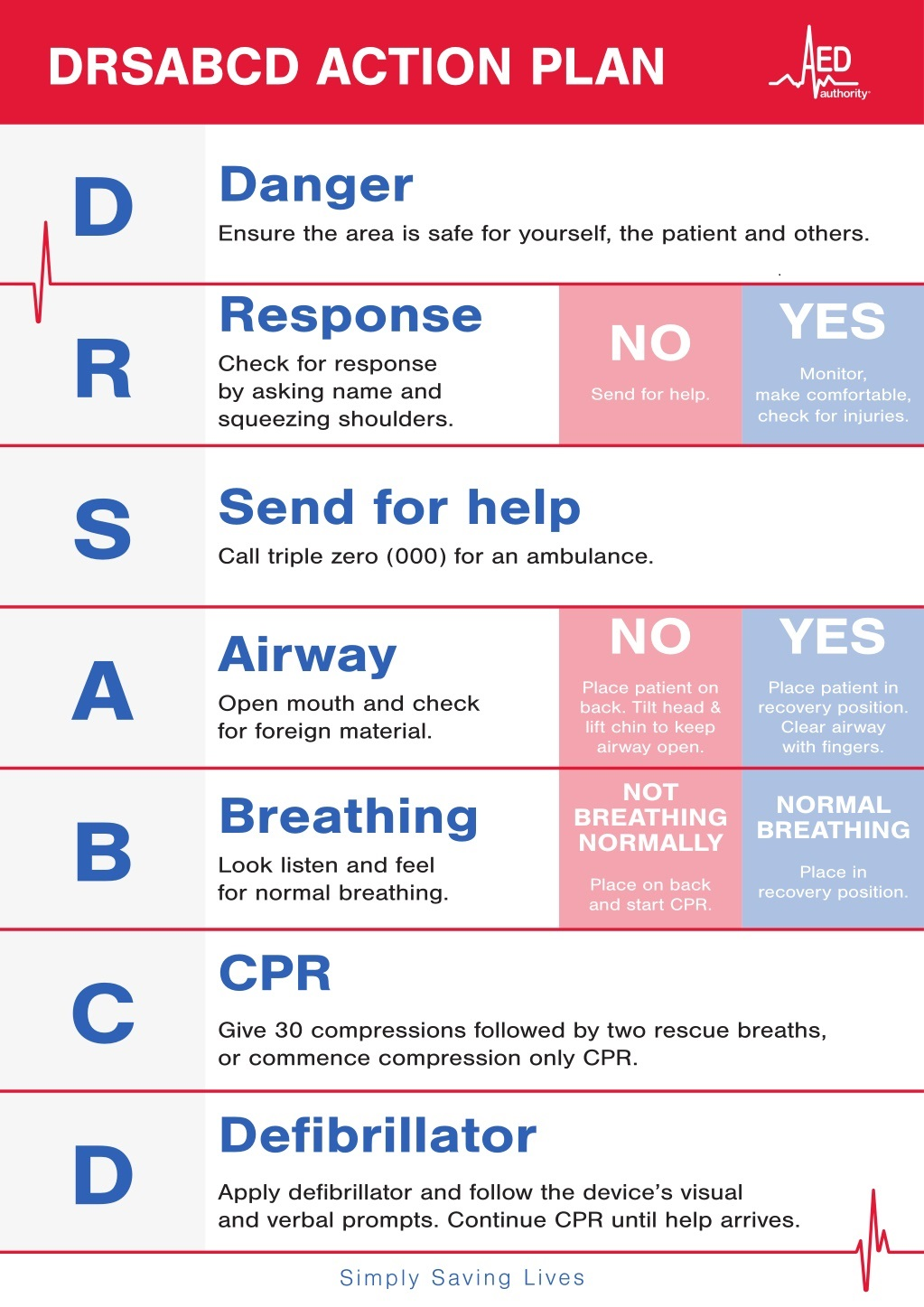 